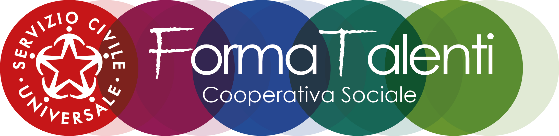 Registro Formazione Specificadell’operatore volontario:NOME E COGNOMEEnte Proponente: Cooperativa Sociale Labor – SU00066Progetto di Servizio Civile Universale: La comunità delle competenzeCodice Progetto: PTCSU0006621011416NXTXData avvio progetto: Ente di Accoglienza: Codice Ente: Sede:				  Codice Sede: Monte ore della formazione specifica: 72 ore.La formazione specifica sarà erogata per il 70% delle ore entro e non oltre 90 giorni dall’avvio del progetto, per il restante 30% entro e non oltre 270 giorni dall’avvio del progetto. Tale modalità consentirà di riprendere alcuni aspetti della formazione specifica particolarmente importanti anche alla luce delle esigenze emerse durante i mesi di servizio.Programma della Formazione Specifica:Modulo di Introduzione storia, staff e attività delle sedi coinvolte nel progetto. Il valore della coprogettazione degli enti. I Servizi Educativi, Culturali e Sportivi sul territorio. Legislazione e amministrazione nel settore educativo e culturale;Durata: 12 oreModulo formativo Programmazione dei servizi educativi. Il sostegno scolastico. I laboratori educativi a favore dei giovani. - Tecniche di animazione per i giovani; Tecniche di formazione ed educazione non formale, l’animazione e le sue finalità didattiche; Tecniche per la gestione di eventi e momenti ricreativi: ruoli e responsabilità dell’animatore nella conduzione dei gruppi. Elementi di conduzione del gruppo e comunità; Strumenti di didattica per giovani; Strategie per la creazione e la gestione di laboratori tematici; Tecniche di animazione e di assistenza per bambini; Tecniche per la gestione delle attività di assistenza educativa dei minori: ruoli e responsabilità dell’educatore;Durata: 20 oreModulo formativo La rete territoriale degli attori sociali, culturali, sportivi, educativi per la gestione dei servizi per i giovani. Strategie di comunicazione per fornire informazioni corrette ed efficaci Elementi di management dei servizi educativi, culturali e sportivi; Le pubbliche relazioni; La costruzione di una rete di contatti con le associazioni e gli attori del mondo del terzo settore; Tecniche di monitoraggio di progetti educativi, culturali e sportivi; Tecniche per la costruzione di una scheda di monitoraggio; Il front office e tecniche di informazione ai giovani; La costruzione della notizia: laboratorio redazionale; Strategie per la catalogazione delle informazioni; Benchmarking culturale come strumento di sviluppo e cooperazione. La gestione delle relazioni di rete: Networking culturale. Come gestire una riunione di rete; La leadership diffusa. Servizi e strumenti per la cultura e il turismo;Durata: 12 oreModulo formativo Cittadinanza digitale. Innovazione digitale come stumento di integrazione. Inclusione digitale. Percorsi di cittadinanza digitale per i giovani e i piu piccoli. Le sfide della transizione digitale: rischi ed opportunita; Durata: 12 oreModulo formativo La progettazione e la programmazione dei servizi sportivi a favore dei giovani. Lo sport come strumento di inclusione. Le attività nel campo dello sport mirano a sostenere le azioni che aumentano la capacità e la professionalità, migliorano le competenze di gestione, promuovono attività di volontariato, l’inclusione sociale e le pari opportunità nello sport aumentano la consapevolezza dei benefici dell’attività fisica per la salute e la partecipazione alla socialità;Durata: 8 oreModulo formativo e informazione sui rischi connessi all’impiego dei volontari nel progetto di servizio civile Il modulo formativo-informativo tenderà a fornire le giuste informazioni sulle misure di prevenzione e di emergenza in relazione alle attività previste dal progetto. Devono essere valutate le eventuali interferenze tra le attività svolte dal volontario e le attività degli enti. Il programma del corso di formazione e informazione per i volontari si articola di tre diverse parti volte proprio a trasmettere nozioni tanto generiche quanto specifiche. Parte generica: parte formativa che esplora i concetti di formazione e informazione, la legislazione vigente, i soggetti attivi nella sicurezza sul lavoro e nella prevenzione e loro obblighi; Parte formativa: vengono esplorate le principali definizioni; individuazione dei rischi, valutazione dei rischi e segnaletica; Approfondimenti e focus: sui luoghi di lavoro, le attrezzature, i dispositivi di sicurezza e protezione;Durata: 8 oreNOMINATIVO OPERATORE VOLONTARIO:     FOGLIO PRESENZE DELLA FORMAZIONE SPECIFICA                                                                                                           VISTODATAMODULO/ARGOMENTOORA DI ENTRATAFIRMAORA DI USCITAFIRMAORETOTALINOMINATIVO FORMATOREFIRMA FORMATORE